БЕЛГОРОДСКАЯ ОБЛАСТЬЧЕРНЯНСКИЙ РАЙОН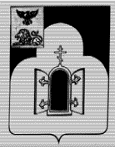 АДМИНИСТРАЦИЯ МУНИЦИПАЛЬНОГО РАЙОНА "ЧЕРНЯНСКИЙ РАЙОН" БЕЛГОРОДСКОЙ ОБЛАСТИП О С Т А Н О В Л Е Н И Еп. Чернянка"___" __________ 20____ г.                                              № _____Об утверждении формы проверочного листа, применяемой при осуществлении муниципального жилищного контроля на территории муниципального района «Чернянский район» Белгородской областиВ соответствии со статьей 53 Федерального закона от 31 июля 2020 г. 
№ 248-ФЗ «О государственном контроле (надзоре) и муниципальном контроле в Российской Федерации», Федеральным законом от 6 октября 2003 г. № 131-ФЗ «Об общих принципах организации местного самоуправления в Российской Федерации» в целях снижения рисков причинения вреда (ущерба) на объектах контроля и оптимизации проведения контрольных (надзорных) мероприятий на территории муниципального района «Чернянский район» Белгородской области администрация муниципального района «Чернянский район» Белгородской области п о с т а н о в л я е т:1. Утвердить форму проверочного листа, применяемую при осуществлении муниципального жилищного контроля на территории муниципального района «Чернянский район» Белгородской области (прилагается).2. Настоящее постановление вступает в силу с 01 марта 2022 года.3. Разместить настоящее постановление на официальном сайте органов местного самоуправления муниципального района «Чернянский район» Белгородской области (адрес сайта https://admchern.ru) в установленном порядке.4. Контроль за исполнением настоящего постановления возложить на первого заместителя главы администрации Чернянского района по реализации проектов и программ в строительстве и градостроительной деятельности (Морозов С.А.).ФОРМАПроверочный лист, применяемый при осуществлении муниципального жилищного контроля на территории муниципального района «Чернянский район» Белгородской областиАдминистрация муниципального района «Чернянский район»Белгородской области«_____» ________________ 20___ г.      (дата заполнения проверочного листа)Вид контрольного (надзорного) мероприятия: _____________________Фамилия, имя и отчество (при наличии) гражданина или индивидуального предпринимателя, его идентификационный номер налогоплательщика и (или) основной государственный регистрационный номер индивидуального предпринимателя, адрес регистрации гражданина или индивидуального предпринимателя, наименование юридического лица, его идентификационный номер налогоплательщика и (или) основной государственный регистрационный номер, адрес юридического лица (его филиалов, представительств, обособленных структурных подразделений), являющихся контролируемыми лицами:_____________________________________________________________________________________________________________________________________________________________________________________________Объект муниципального контроля, в отношении которого проводится контрольное (надзорное) мероприятие ______________________________________Место проведения контрольного мероприятия с заполнением проверочного листа: _____________________________________________________Реквизиты решения о проведении контрольного мероприятия: _______________________________________________________________________(указывается номер и дата решения)Учетный номер контрольного мероприятия и дата присвоения учетного номера контрольного мероприятия в едином реестре контрольных (надзорных) мероприятий:__________________________________________________________(указывается учетный номер проверки и дата его присвоения в едином реестре контрольных (надзорных) мероприятий)7. Должность, фамилия и инициалы должностного лица (лиц) администрации муниципального района «Чернянский район» Белгородской области (контрольного органа), проводящего (-их) контрольное мероприятие и заполняющего (-их) проверочный лист:______________________________________________________________________________________________________________________________8. Форма проверочного листа утверждена постановлением администрации муниципального района «Чернянский район» Белгородской области от «__» _____________ 20___ г. № ____ «Об утверждении формы проверочного листа, применяемой при осуществлении муниципального жилищного контроля на территории муниципального района «Чернянский район» Белгородской области».9. Перечень вопросов, отражающих содержание обязательных требований, ответы на которые свидетельствуют о соблюдении или несоблюдении юридическим лицом, индивидуальным предпринимателем, гражданином обязательных требований, составляющих предмет проверки:____________________________________________________________________________________________(должность, фамилия и инициалы должностного лица, заполнившего проверочный лист, подпись)_____________________________________________________________________________________________(должность, фамилия и инициалы контролируемого лица, представителя контролируемого лица,присутствовавшего при заполнении проверочного листа, подпись, дата)Глава администрации Чернянского района Т.П. КругляковаПриложениек постановлению администрации муниципального района «Чернянский район» Белгородской области от «__» ___________ 2021 г. № ______QR-код, сформированный единым реестром контрольных (надзорных) мероприятий№ п/пВопросы о соблюдении обязательных требованийРеквизиты НПА, устанавливающие обязательные требованияОтветы на вопросыОтветы на вопросыОтветы на вопросыПримечание№ п/пВопросы о соблюдении обязательных требованийРеквизиты НПА, устанавливающие обязательные требованияДаНетНеприменимоПримечаниеНаличие решения общего собрания собственников помещений по выбору способа управления многоквартирным домом.части 2, 3 статьи 161 Жилищного кодекса Российской ФедерацииНаличие договора (ов) управления многоквартирным (и) домом (ами), одобренного протокольным решением общего собрания собственников помещений подписанного с собственниками помещений многоквартирного домачасть 1 статьи 162 Жилищного кодекса Российской ФедерацииДокументы на установленные коллективные (общедомовые) приборы учета и сведения о проведении их ремонта, замены, поверки, информация об оснащении помещений в многоквартирном доме индивидуальными, общими (квартирными) приборами учета, в том числе информация о каждом установленном индивидуальном, общем (квартирном) приборе учета (технические характеристики, год установки, факт замены или поверки), дата последней проверки технического состояния и последнего контрольного снятия показаний.подпункт «а(1)» пункта 24 Правил содержания общего имущества в многоквартирном доме и правил изменения размера платы за содержание жилого помещения в случае оказания услуг и выполнения работ по управлению, содержанию и ремонту общего имущества в многоквартирном доме ненадлежащего качества и (или) с перерывами, превышающими установленную продолжительность, утвержденных постановлением Правительства РФ от 13.08.2006 г. № 491 Акты осмотра, проверки состояния (испытания) инженерных коммуникаций, приборов учета, механического, электрического, санитарно-технического и иного оборудования, в том числе оборудования для инвалидов и иных маломобильных групп населения, обслуживающего более одного помещения в многоквартирном домеподпункт «в» пункта 24 Правил содержания общего имущества в многоквартирном доме и правил изменения размера платы за содержание жилого помещения в случае оказания услуг и выполнения работ по управлению, содержанию и ремонту общего имущества в многоквартирном доме ненадлежащего качества и (или) с перерывами, превышающими установленную продолжительность, утвержденных постановлением Правительства РФ от 13.08.2006 г. № 491 Наличие подтверждающих документов о проведении плановых осмотров технического состояния конструкций и инженерного оборудования, относящегося к общему имуществу многоквартирного домачасти 1, 1.1. статьи 161 Жилищного кодекса Российской ФедерацииАкты осмотра общедомового имущества -конструктивных частей многоквартирного дома (крыши, ограждающих несущих и ненесущих конструкций многоквартирного дома на соответствие их эксплуатационных качеств установленным требованиямпункты 13, 14, подпункт «в» пункта 24 Правил содержания общего имущества в многоквартирном доме и правил изменения размера платы за содержание жилого помещения в случае оказания услуг и выполнения работ по управлению, содержанию и ремонту общего имущества в многоквартирном доме ненадлежащего качества и (или) с перерывами, превышающими установленную продолжительность, утвержденных постановлением Правительства РФ от 13.08.2006 г. № 491Наличие документации на выполнение работ по надлежащему содержанию общего имущества многоквартирного домапункты 3.2., 3.3., подпункт 3.4.8. Правил и норм технической эксплуатации жилищного фонда, утвержденных постановлением Госстроя РФ от 27.09.2003 г. №, пункты 6-9 Правил оказания услуг и выполнения работ, необходимых для обеспечения надлежащего содержания общего имущества в многоквартирном доме, утвержденных постановлением Правительства РФ от 03.04.2013 г. № 290 План мероприятий по подготовке жилищного фонда к сезонной эксплуатации на предыдущий год и его исполнениеподпункт 2.1.1. Правил и норм технической эксплуатации жилищного фонда, утвержденных постановлением Госстроя РФ от 27.09.2003 № 170 Акты проверок готовности к отопительному периоду и выданные паспорта готовности многоквартирного дома к отопительному периодуподпункт «в(1)» пункта 24 Правил содержания общего имущества в многоквартирном доме и правил изменения размера платы за содержание жилого помещения в случае оказания услуг и выполнения работ по управлению, содержанию и ремонту общего имущества в многоквартирном доме ненадлежащего качества и (или) с перерывами, превышающими установленную продолжительность», утвержденных постановлением Правительства РФ от 13.08.2006 г. № 491 Паспорта готовности многоквартирных домов к эксплуатации в зимний периодпункт 10 Правил оценки готовности к отопительному периоду, утвержденных приказом Минэнерго России от 12.03.2013 № 103, подпункт 2.6.10. пункта 2.6. Правил и норм технической эксплуатации жилищного фонда, утвержденных постановлением Госстроя РФ от 27.09.2003 № 170 План (перечень работ) по текущему ремонту общего имущества жилищного фонда на текущий годподпункты 2.1.1., 2.1.5., 2.2.2., пункт 2.3. Правил и норм технической эксплуатации жилищного фонда, утвержденных постановлением Госстроя РФ от 27.09.2003 № 170Наличие документации по приему заявок населения, их исполнение, осуществление контроля, в том числе организация круглосуточного аварийного обслуживанияподпункт 2.2.3, пункт 2.3 Правил и норм технической эксплуатации жилищного фонда, утвержденных постановлением Госстроя РФ от 27.09.2003 № 170Наличие заключенных договоров оказания услуг и (или) выполнения работ по содержанию и ремонту общего имущества собственников помещений в многоквартирном домечасти 2.1. – 2.3., части 11 – 11.1. статьи 161 Жилищного кодекса Российской Федерации; подпункт «д» пункта 4 Правил осуществления деятельности по управлению многоквартирными домами, утвержденных постановлением Правительства РФ от 15.05.2013 № 416Наличие в системе ГИС ЖКХ информации о лицах, осуществляющих деятельность по оказанию услуг по управлению многоквартирными домами, по договорам оказания услуг по содержанию и (или) выполнению работ по ремонту общего имущества, по предоставлению коммунальных услугчасть 4 статьи 165 Жилищного кодекса Российской Федерации; пункт 2 части 1 статьи 6 Федерального закона от 21.07.2014 № 209-ФЗ «О государственной информационной системе жилищно-коммунального хозяйства»Наличие Устава организациичасть 3 статьи 136 Жилищного кодекса Российской Федерации, пункт 1 статьи 52 Гражданского кодекса Российской Федерации.Наличие решения общего собрания собственников помещений по выбору способа управления многоквартирным домом. Дата принятия решения.части 2, 3 Жилищного кодекса Российской ФедерацииДокументы на установленные коллективные (общедомовые) приборы учета и сведения о проведении их ремонта, замены, поверки, информация об оснащении помещений в многоквартирном доме индивидуальными, общими (квартирными) приборами учета, в том числе информация о каждом установленном индивидуальном, общем (квартирном) приборе учета (технические характеристики, год установки, факт замены или поверки), дата последней проверки технического состояния и последнего контрольного снятия показаний.подпункт «а(1)» пункта 24 Правил содержания общего имущества в многоквартирном доме и правил изменения размера платы за содержание жилого помещения в случае оказания услуг и выполнения работ по управлению, содержанию и ремонту общего имущества в многоквартирном доме ненадлежащего качества и (или) с перерывами, превышающими установленную продолжительность, утвержденных постановлением Правительства РФ от 13.08.2006 г. № 491Акты осмотра, проверки состояния (испытания) инженерных коммуникаций, приборов учета, механического, электрического, санитарно-технического и иного оборудования, в том числе оборудования для инвалидов и иных маломобильных групп населения, обслуживающего более одного помещения в многоквартирном домеподпункт «в» пункта 24 Правил содержания общего имущества в многоквартирном доме и правил изменения размера платы за содержание жилого помещения в случае оказания услуг и выполнения работ по управлению, содержанию и ремонту общего имущества в многоквартирном доме ненадлежащего качества и (или) с перерывами, превышающими установленную продолжительность, утвержденных постановлением Правительства РФ от 13.08.2006 г. № 491